Week 1Give a thumb to give your answer.We can always get better! What can we do the next time we meet to improve?Week 2Give a thumb to give your answer.We can always get better! What can we do the next time we meet to improve?Week 3Give a thumb to give your answer.We can always get better! What can we do the next time we meet to improve?As a class, did we respect each other’s personal space?Did you as an individual respect the personal space of your classmates?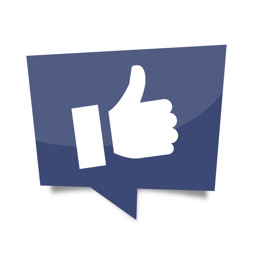 As a class, did we respect each other’s personal space?Did you as an individual respect the personal space of your classmates?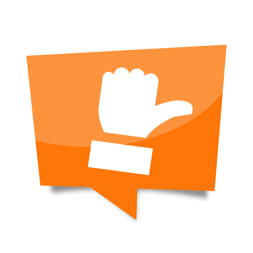 As a class, did we respect each other’s personal space?Did you as an individual respect the personal space of your classmates?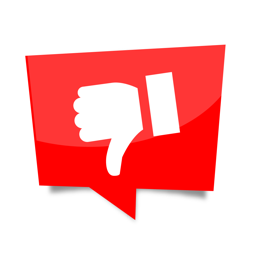 As a class, did we help each other enjoy our physical activity choices?Did you enjoy being physically active?As a class, did we help each other enjoy our physical activity choices?Did you enjoy being physically active?As a class, did we help each other enjoy our physical activity choices?Did you enjoy being physically active?As a class, did we control our behavior?Did you as an individual control your behavior?As a class, did we control our behavior?Did you as an individual control your behavior?As a class, did we control our behavior?Did you as an individual control your behavior?As a class, did we help each other enjoy our physical activity choices?Did you enjoy being physically active?As a class, did we help each other enjoy our physical activity choices?Did you enjoy being physically active?As a class, did we help each other enjoy our physical activity choices?Did you enjoy being physically active?As a class, did we have meaningful and respectful discussions?Did you discuss ways that physical activity improves your health?As a class, did we have meaningful and respectful discussions?Did you discuss ways that physical activity improves your health?As a class, did we have meaningful and respectful discussions?Did you discuss ways that physical activity improves your health?As a class, did we respect each other’s personal space?Did you as an individual respect the personal space of your classmates?As a class, did we respect each other’s personal space?Did you as an individual respect the personal space of your classmates?As a class, did we respect each other’s personal space?Did you as an individual respect the personal space of your classmates?